

RMA (REVIEW MY APPLICATION) FORM 2021-2022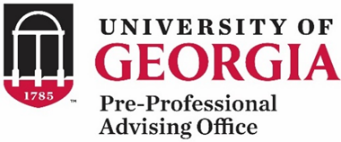 NOTE:  Be sure to read the RMA Instructions, which is a separate document and contains important informationSECTION 1: IDENTIFYING INFORMATIONName:UGA ID:Home State of Residence if U.S. citizen or Permanent Resident:Country if international (F1):Cumulative GPA:BCPM GPA if you know it:                           (we can calculate this for you during your RMA meeting)MCAT score if taken; if not, when planned: Please check any and all boxes for programs you may decide to apply to:MD		MD/PhD		DO		DO/PhD		MD/MPHSECTION 2:  DISCLOSURESMedical schools will require you to answer the following questions.  These can be sensitive issues.  However, medical schools expect and appreciate honesty and learning from all experiences, so if you are unsure if something needs to be disclosed, list it here so that we may help you and provide advice. a. What impact has Coviid-19 have on your academic or pre-medical journey? b. Do you wish to be considered disadvantaged by medical schools? (If Yes, please describe) Yes		Noc. Have you ever been the subject of Institutional Action?  (If Yes, please describe)Yes		Nod. Do you have a Felony or Misdemeanor on your record? (If Yes, please describe)Yes		NoSECTION 3:  WORK AND ACTIVITIES (15 EXPERIENCES or ACHIEVEMENTS): Each entry has a 700-character limit, including spaces, description. Each entry must have this and is separate from the 1,325 characters for the most meaningful distinction.List your experience type as one of these:Experience Type: Experience Name:Contact Name, Title:Contact Email:Organization Name:City, State, Country:Contact Phone:Dates (Start/finish dates):Total Hours completed or expected to complete:Experience Description (700 Characters): Most Meaningful Experience #1 Remarks (1,325 characters):  Experience Type:   Experience Name:Contact Name, Title:Contact Email:Organization Name:City, State, Country:Contact Phone:Dates (Start/finish dates):Total Hours completed or expected to complete:Experience Description (700 Characters):  Most Meaningful Experience #2 Remarks (1,325 characters):  Experience Type:   Experience Name:Contact Name, Title:Contact Email:Organization Name:City, State, Country:Contact Phone:Dates (Start/finish dates):Total Hours completed or expected to complete:Experience Description (700 Characters):  Most Meaningful Experience #3 Remarks (1,325 characters):  Experience Type:  Experience Name:Contact Name, Title:Contact Email:Organization Name:City, State, Country:Contact Phone:Dates (Start/finish dates):Total Hours completed or expected to complete:Experience Description (700 Characters):  Experience Type: 	Experience Name:Contact Name, Title:Contact Email:Organization Name:City, State, Country:Contact Phone:Dates (Start/finish dates):Total Hours completed or expected to complete:Experience Description (700 Characters):  Experience Type: 	Experience Name:Contact Name, Title:Contact Email:Organization Name:City, State, Country:Contact Phone:Dates (Start/finish dates):Total Hours completed or expected to complete:Experience Description (700 Characters):  Experience Type:   Experience Name:Contact Name, Title:Contact Email:Organization Name:City, State, Country:Contact Phone:Dates (Start/finish dates):Total Hours completed or expected to complete:Experience Description (700 Characters):  Experience Type: Experience Name:Contact Name, Title:Contact Email:Organization Name:City, State, Country:Contact Phone:Dates (Start/finish dates):Total Hours completed or expected to complete:Experience Description (700 Characters):  Experience Type: Experience Name:Contact Name, Title:Contact Email:Organization Name:City, State, Country:Contact Phone:Dates (Start/finish dates):Total Hours completed or expected to complete:Experience Description (700 Characters):  Experience Type: Experience Name:Contact Name, Title:Contact Email:Organization Name:City, State, Country:Contact Phone:Dates (Start/finish dates):Total Hours completed or expected to complete:Experience Description (700 Characters):    Experience Type: Experience Name:Contact Name, Title:Contact Email:Organization Name:City, State, Country:Contact Phone:Dates (Start/finish dates):Total Hours completed or expected to complete:Experience Description (700 Characters):  Experience Type: Experience Name:Contact Name, Title:Contact Email:Organization Name:City, State, Country:Contact Phone:Dates (Start/finish dates):Total Hours completed or expected to complete:Experience Description (700 Characters):  Experience Type: Experience Name:Contact Name, Title:Contact Email:Organization Name:City, State, Country:Contact Phone:Dates (Start/finish dates):Total Hours completed or expected to complete:Experience Description (700 Characters):  Experience Type: Experience Name:Contact Name, Title:Contact Email:Organization Name:City, State, Country:Contact Phone:Dates (Start/finish dates):Total Hours completed or expected to complete:Experience Description (700 Characters):  Experience Type: Experience Name:Contact Name, Title:Contact Email:Organization Name:City, State, Country:Contact Phone:Dates (Start/finish dates):Total Hours completed or expected to complete:Experience Description (700 Characters):  If you have additional experiences or achievements, you may add them, and later choose which to include in your actual application.SECTION 4:  WHO WILL YOU ASK TO WRITE A LETTER OF RECOMMENDATION?  You can add more than 3 individuals if you'd like.1.  	Name:Title:How this individual knows you:2.  	Name:Title:How this individual knows you:3.  	Name:Title:How this individual knows you:SECTION 5: 	WHICH SCHOOLS DO YOU THINK YOU WILL APPLY TO? This is meant to be a larger list that you will whittle down as you get closer to application and have an MCAT score.

SECTION 6:  PERSONAL ESSAYS, THOUGHTS1.  We all are shaped by our experiences. How has your family and/or community influenced your life?2.  What personal qualities will you bring to the practice of medicine? 3.  Have you had a situation where you failed or faced adversity?  What did you learn?4.  Have you worked with or had to advocate for someone who is different from yourself?  5.  What role have your health care experiences had in your decision to be a physician?  6.  What role has research had in your preparation for medicine?Community Service/Volunteer – Medical/ClinicalTeaching/Tutoring/Teaching AssistantCommunity Service/Volunteer – Not Medical/Clinical Leadership (if not listed elsewhere)	Physician Shadowing/Clinical ObservationExtra-Curricular ActivitiesPaid Employment - Medical/ClinicalArtistic EndeavorsPaid Employment - Not Medical/Clinical	HobbiesResearch/LabOtherHonors/Awards/RecognitionsPublications	Presentations/PostersSchoolStateAverage Overall AcceptedAverage BCPM AcceptedAverage Accepted MCAT% of In-State Students% Out-of-State Students1.2.3.4.5.6.7.8.9.10.11.12.13.14.15.16.17.18.19.20.SchoolStateAverage Overall AcceptedAverage BCPM AcceptedAverage Accepted MCAT% of In-State Students% Out-of-State Students21.22.23.24.25.26.27.28.29.30.